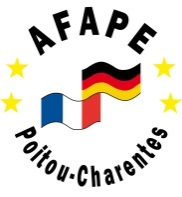 Coupon-réponseCA AFAPE Poitou-CharentesSAMEDI 10 octobre 2015, 12h – 18h, SAINT-BENOÎTMerci de compléter ce coupon et de le retourner avant le 2 octobre 2015.NOM DE L’ASSOCIATION…………………………………………..ADRESSE MAIL….…………....…………………………………….......SITE WEB / FACEBOOK…..………………………………………..TELEPHONE..……………………………………………………………	L’association participera au CA et au forum :         	OUI              	   NON	Réservation buffet de midi (5 €) :          			OUI                  NON     L’association sera représentée par  : NOM…………………………….......PRENOM…………..…………………FONCTION DANS L’ASSOCIATION …..…..………………….E-MAIL………………………………………………………………………...TEL…………………………………………………………………__________________________________________________________________________________________________________________________________________NOM…………………………….......PRENOM…………..…………………FONCTION DANS L’ASSOCIATION …..…..………………….E-MAIL………………………………………………………………………...TEL…………………………………………………………………__________________________________________________________________________________________________________________________________________NOM…………………………….......PRENOM…………..…………………FONCTION DANS L’ASSOCIATION …..…..………………….E-MAIL………………………………………………………………………...TEL…………………………………………………………………